Responsive Website Wireframe Pre-Production PlanningCompany Name: type hereStudent Name: type hereIndex PageAbout UsNewsGalleryExamples from TutorialIndex Page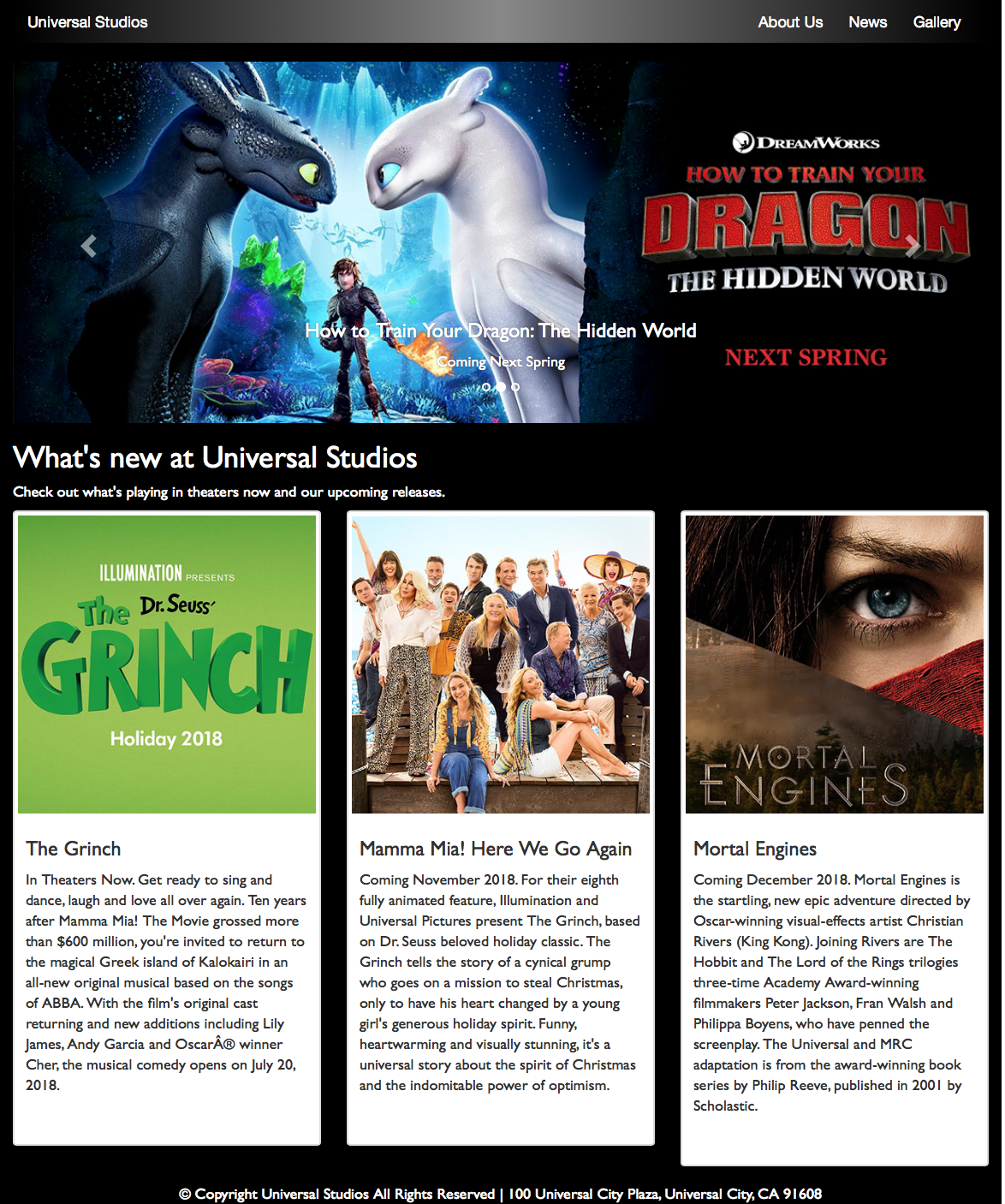 About Us Page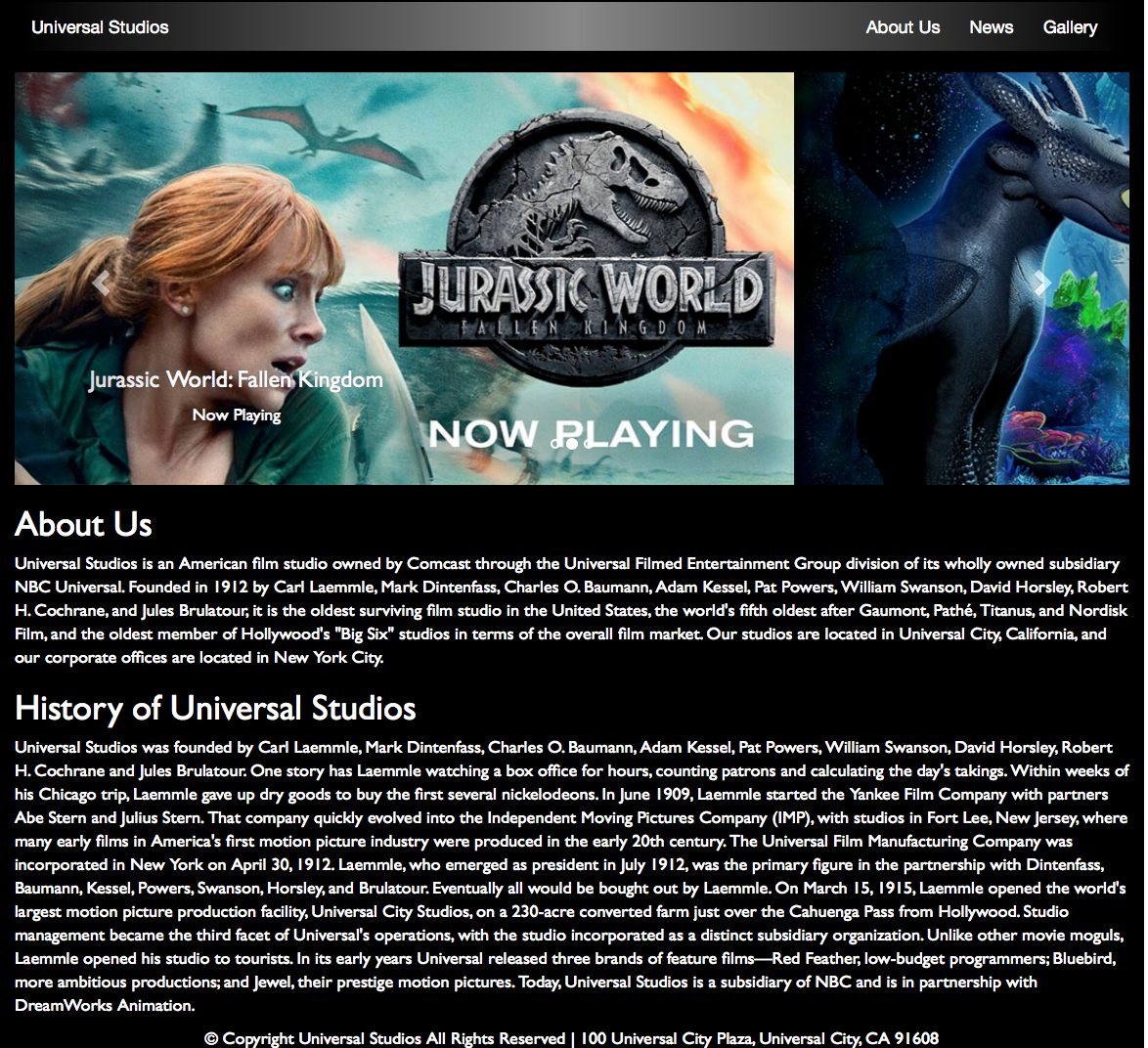 News Page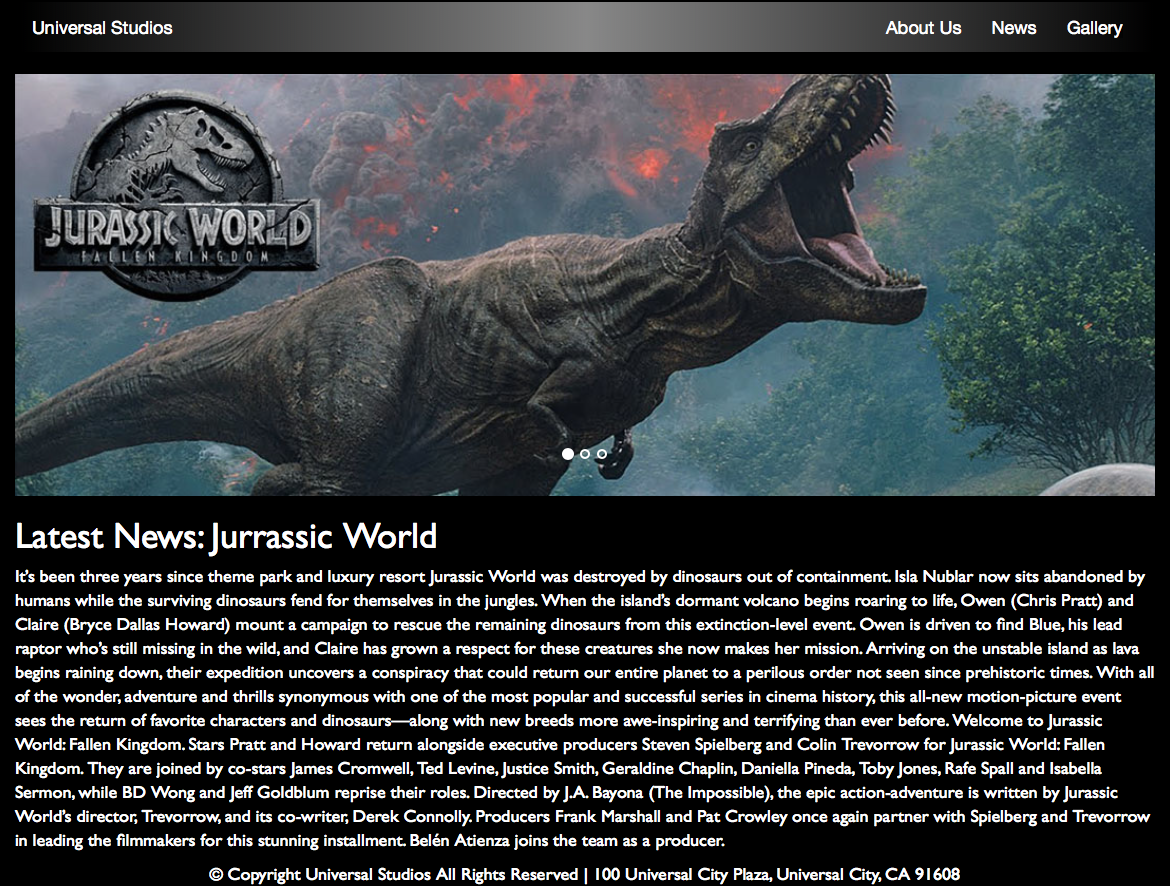 Gallery Page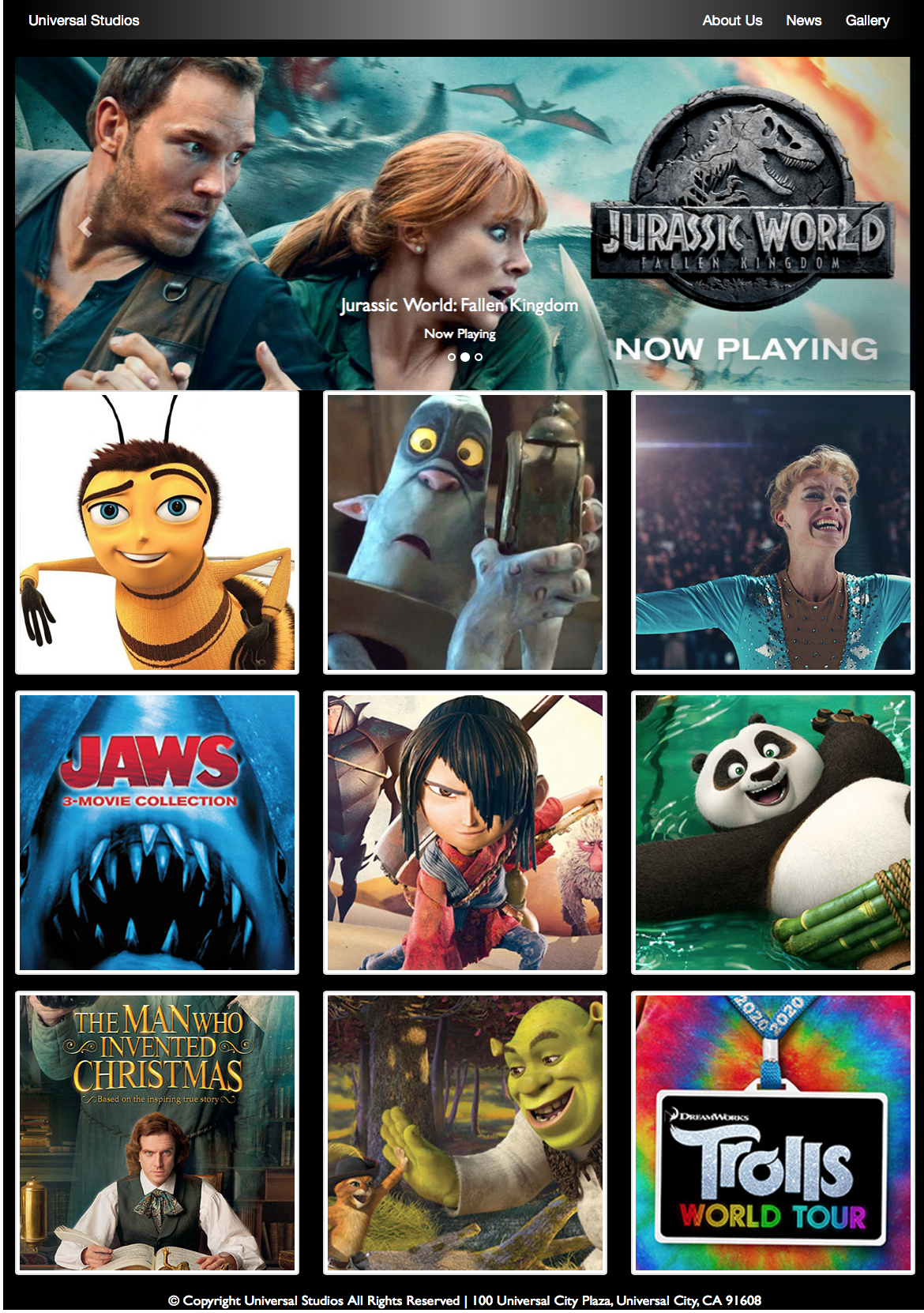 3 Carousel Images (describe images & captions for each):Image 1 (describe): Type here
Heading: Type here
Caption: Type hereImage 2 (describe): Type here
Heading: Type here
Caption: Type hereImage 3 (describe): Type here
Heading: Type here
Caption: Type here3 Carousel Images (describe images & captions for each):Image 1 (describe): Type here
Heading: Type here
Caption: Type hereImage 2 (describe): Type here
Heading: Type here
Caption: Type hereImage 3 (describe): Type here
Heading: Type here
Caption: Type here3 Carousel Images (describe images & captions for each):Image 1 (describe): Type here
Heading: Type here
Caption: Type hereImage 2 (describe): Type here
Heading: Type here
Caption: Type hereImage 3 (describe): Type here
Heading: Type here
Caption: Type hereHeading: Type hereParagraph (1 sentence): Type hereHeading: Type hereParagraph (1 sentence): Type hereHeading: Type hereParagraph (1 sentence): Type hereThumbnail Image (describe image): Type hereHeading: Type hereParagraph (4-5 sentences): Type hereThumbnail Image (describe image): Type hereHeading: Type hereParagraph (4-5 sentences): Type hereThumbnail Image (describe image): Type hereHeading: Type hereParagraph (4-5 sentences): Type hereFooter: © Copyright (year). All rights Reserved. (Company address)Footer: © Copyright (year). All rights Reserved. (Company address)Footer: © Copyright (year). All rights Reserved. (Company address)3 Carousel ImagesCOPY & PASTE FROM INDEX PAGE ABOVEHeading: About UsParagraph (about 4 sentences): Type hereHeading: History of (company)Paragraph (about 10 sentences): Type hereFooter: COPY & PASTE FROM INDEX PAGE ABOVE 1 Main News Images (describe): Type hereHeading: Latest News: Type hereParagraph (about 10 sentences): Type hereFooter: COPY & PASTE FROM INDEX PAGE ABOVE 3 Carousel Images (describe images & captions for each):COPY & PASTE FROM INDEX PAGE ABOVE3 Carousel Images (describe images & captions for each):COPY & PASTE FROM INDEX PAGE ABOVE3 Carousel Images (describe images & captions for each):COPY & PASTE FROM INDEX PAGE ABOVEThumbnail Image (describe image): Type hereThumbnail Image (describe image): Type hereThumbnail Image (describe image): Type hereThumbnail Image (describe image): Type hereThumbnail Image (describe image): Type hereThumbnail Image (describe image): Type hereThumbnail Image (describe image): Type hereThumbnail Image (describe image): Type hereThumbnail Image (describe image): Type hereFooter: COPY & PASTE FROM INDEX PAGE ABOVEFooter: COPY & PASTE FROM INDEX PAGE ABOVEFooter: COPY & PASTE FROM INDEX PAGE ABOVE